BOSANSKO - PODRINJSKI KANTON GORAŽDE
MINISTARSTVO ZA PRIVREDUAPLIKACIONA FORMA ZA DOSTAVLJANJE ZAHTJEVAAplikaciona forma za dostavljanje zahtjeva po „Programu podrške razvoju poduzetništva i obrta za 2016.godinu“(Staviti znak ''x'' pored naziva programa u okviru kojeg je podnešen zahtjev)PODACI O APLIKANTUIZJAVA APLIKANTAAplikant, koji je predstavljen od strane ovlaštene osobe, je ovlašten za potpisivanje dokumenata od strane aplikanta, te u kontekstu podnešene aplikacije, pod punom moralnom, materijalnom i krivičnom odgovornošću izjavljuje: da su podaci prikazani u aplikaciji tačni, objektivni i vjerodostojni;da je aplikant direktno odgovoran za pripremu, upravljanje i implementaciju aktivnosti koje su definisane u aplikaciji;da aplikant ispunjava uslove i kriterije koji su propisani Programom utroška sredstava Ministarstva za privredu Bosansko-podrinjskog kantona Goražde za 2016. godinu da aplikant, u cilju osiguranja finansijskih interesa Bosansko-podrinjskog kantona Goražde, prihvata da Ministarstvo provjerava podatke prikazane u aplikaciji prije i poslije dodjele grant sredstava kod drugih vladinih i nevladinih izvora:da će u slučaju poteškoća pri realizaciji projekta u predviđenom roku izvršiti povrat dodijeljenih grant sredstava.Potpisano od strane aplikanta:RAZLOZI ZBOG KOJIH KORISNIK SREDSTAVA PUTEM ZAHTJEVA TRAŽI ODOBRENJE BUDŽETSKIH SREDSTAVA (obrazloženje hitnosti ili specifičnosti potrebe)USKLAĐENOST ZAHTJEVA ZA DODJELU SREDSTAVA SA OPĆIM I POSEBNIM CILJEVIMA PROGRAMA(opisati posebne ciljeve koji će se realizovati pri dodjeli sredstava po zahtjevu i šta se postiže njihovom realizacijom, prioritetne aktivnosti i očekivane rezultate)PREGLED AKTIVNOSTI KOJE SE PLANIRAJU REALIZOVATI  ODOBRENJU ZAHTJEVA ZA SREDSTVIMA I DODJELI SREDSTAVA (navesti aktivnosti koje se planiraju realizovati po odobrenju zahtjeva, visinu sredstava potrebnu za svaku aktivnost i rokove realizacije)IZNOS FINANSIJSKIH SREDSTAVA KOJA SU NEOPHODNA ZA REALIZACIJU AKTIVNOSTI SADRŽANIH U ZAHTJEVU ZA SREDSTVIMA - BUDŽET I TROŠKOVNA EFIKASNOST (ukupan iznos sredstava, traženi iznos sredstava od Ministarstva,da li će mjere podrške značajnije doprinijeti rješavanju problema koji je naveden u zahtjevu,da li su očekivani rezultati aktivnosti za koje se traži finansiranje održivi u finansijskom smislu i da li će se ostvariti nakon prestanka finansiranja u periodu od minimalno tri godine)5. KRATAK OPIS ISKUSTVA NA POSLOVIMA KOJI SU NAVEDENI U ZAHTJEVU ZA DODJELU      SREDSTAVA6. CILJEVI KOJI SE POSTIŽU PROVOĐENJEM AKTIVNOSTI  ZAHTJEVU ZA DODJELU     SREDSTAVA7. KORISNICI OBUHVAĆENI AKTIVNOSTIMA NAVEDENIM U ZAHTJEVU     (njihov broj i struktura)8. OČEKIVANI REZULTATI KOJI SE PLANIRAJU OSTVARITI  U SLUČAJU DODJELE SREDSTAVA      ZAHTJEVU     (opisati očekivane rezultate i njihov uticaj na dalje poslovanje)PEČAT I POTPIS ODGOVORNE OSOBE________________________________________NAZIV PROJEKTA(Upisati naziv projekta)LOKACIJA PROJEKTA(Upisati tačnu lokaciju,  općinu i ulicu  u kojoj se projekat realizuje)NAZIV POSEBNOG CILJA PROGRAMA PO KOME SE TRAŽE SREDSTVA(Upisati poseban cilj Programa)NAZIV APLIKANTA(Upisati naziv pravnog ili fizičkog lica koje aplicira po zahtjevu)PRAVNI STATUS APLIKANTA(Pravno ili fizičko lice, za pravna lica upisati oblik pravnog lica)614 100Program  razvoja  turizma u BPKGoraže za 2016.godinu614 300Program ruralnog razvoja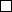 614 400 HAP 001 Program unaprijeđenja usluga javnih preduzeća614 500 Program podsticaja poljoprivrednoj proizvodnji 614 500 Program podrške razvoju privatnog sektora614 500614 300 POD 003Program podrške razvoju poduzetništva i obrta za 2016.godinuProgram podrške razvoju neprofitnih organizacijaBosansko-podrinjskog kantona Goražde             XUkupni troškovi projektaIznos koji je zahtjevan od ministarstvaIznos koji je zahtjevan od ministarstva(U KM)(U KM)(U KM)Vrijeme trajanja projekta:Vrijeme trajanja projekta:(U mjesecima)Kontakt informacije aplikantaPoštanska adresa:Telefonski brojIme i prezime kontakt osobee-mail:Puni naziv aplikantaRegistracijski brojDatum registracijeMjesto registracijeZvanična adresa aplikantaNaziv banke kod koje aplikant ima otvoren bankovni računBroj bankovnog računaSjedište bankeImePotpisPozicijaDatumPečat ili(ovjerena izjava)Opis (vrsta) planirane aktivnosti pri realizaciji zahtjevaJedinicamjere Količina jedinica Jedinična cijena KMUkupan iznos KMUKUPNO 9. PROVJERITE JESTE LI UZ   APLIKACIONU FORMU ZA ZAHTJEVE  PRILOŽILI:9. PROVJERITE JESTE LI UZ   APLIKACIONU FORMU ZA ZAHTJEVE  PRILOŽILI:9. PROVJERITE JESTE LI UZ   APLIKACIONU FORMU ZA ZAHTJEVE  PRILOŽILI:1.Popunjen aplikacioni obrazac zahtjevaPopunjen aplikacioni obrazac zahtjeva2.Ovjerena izjava o namjenskom trošenju sredstava, iz aplikacione forme za zahtjeveOvjerena izjava o namjenskom trošenju sredstava, iz aplikacione forme za zahtjeve3.Ugovor o otvorenom bankovnom računu i uvjerenje (potvrda) da isti nije u blokadiUgovor o otvorenom bankovnom računu i uvjerenje (potvrda) da isti nije u blokadi4.Dokaz da  su registrovani u 2015.godini i ranije za obrt, niskoakumulativne djelatnosti i stare zanate osim u slučaju preregistracije u skladu sa Zakonom,  koje je izdao nadležni općinski organ i da im je prebivalište (registracija) na prostoru Bosansko-podrinjskog kantona Goražde,Dokaz da  su registrovani u 2015.godini i ranije za obrt, niskoakumulativne djelatnosti i stare zanate osim u slučaju preregistracije u skladu sa Zakonom,  koje je izdao nadležni općinski organ i da im je prebivalište (registracija) na prostoru Bosansko-podrinjskog kantona Goražde,5.Dokaz da nemaju neizmirenih obaveza za poreze  ili ugovor kojim se  reprogramiraju iste (Poreska uprava)Dokaz da nemaju neizmirenih obaveza za poreze  ili ugovor kojim se  reprogramiraju iste (Poreska uprava)6.Uvjerenje o izmirenim doprinosima (PIO/MIO i zdravstvo) sa listom osiguranih osoba-uposlenika (Poreska uprava)Uvjerenje o izmirenim doprinosima (PIO/MIO i zdravstvo) sa listom osiguranih osoba-uposlenika (Poreska uprava)7.Dokaz da nemaju neizmirenih obaveza po osnovu članarine Obrtničkoj komori  (uvjerenje Obrtničke komore Bosansko-podrinjskog kantona Goražde),Dokaz da nemaju neizmirenih obaveza po osnovu članarine Obrtničkoj komori  (uvjerenje Obrtničke komore Bosansko-podrinjskog kantona Goražde),8.ID broj aplikanta  (identifikacioni broj aplikanta)ID broj aplikanta  (identifikacioni broj aplikanta)9.Obavještenje o razvrstavanju  pravnog lica po „Klasifikaciji djelatnosti Bosne i Hercegovine 2010” (Federalni zavod za statistiku)Obavještenje o razvrstavanju  pravnog lica po „Klasifikaciji djelatnosti Bosne i Hercegovine 2010” (Federalni zavod za statistiku)10.Ostala dokumentacija kojom se dokazuje ispunjenje kriterija neophodnih za vrjednovanje i ocjenu aplikacija u skladu sa Programom podrške razvoju poduzetništva i obrta za 2016. godinu, ukoliko je aplikant posjeduje i ista nije obavezna.Ostala dokumentacija kojom se dokazuje ispunjenje kriterija neophodnih za vrjednovanje i ocjenu aplikacija u skladu sa Programom podrške razvoju poduzetništva i obrta za 2016. godinu, ukoliko je aplikant posjeduje i ista nije obavezna.